MEMORANDO Nº000/2023/ XXX 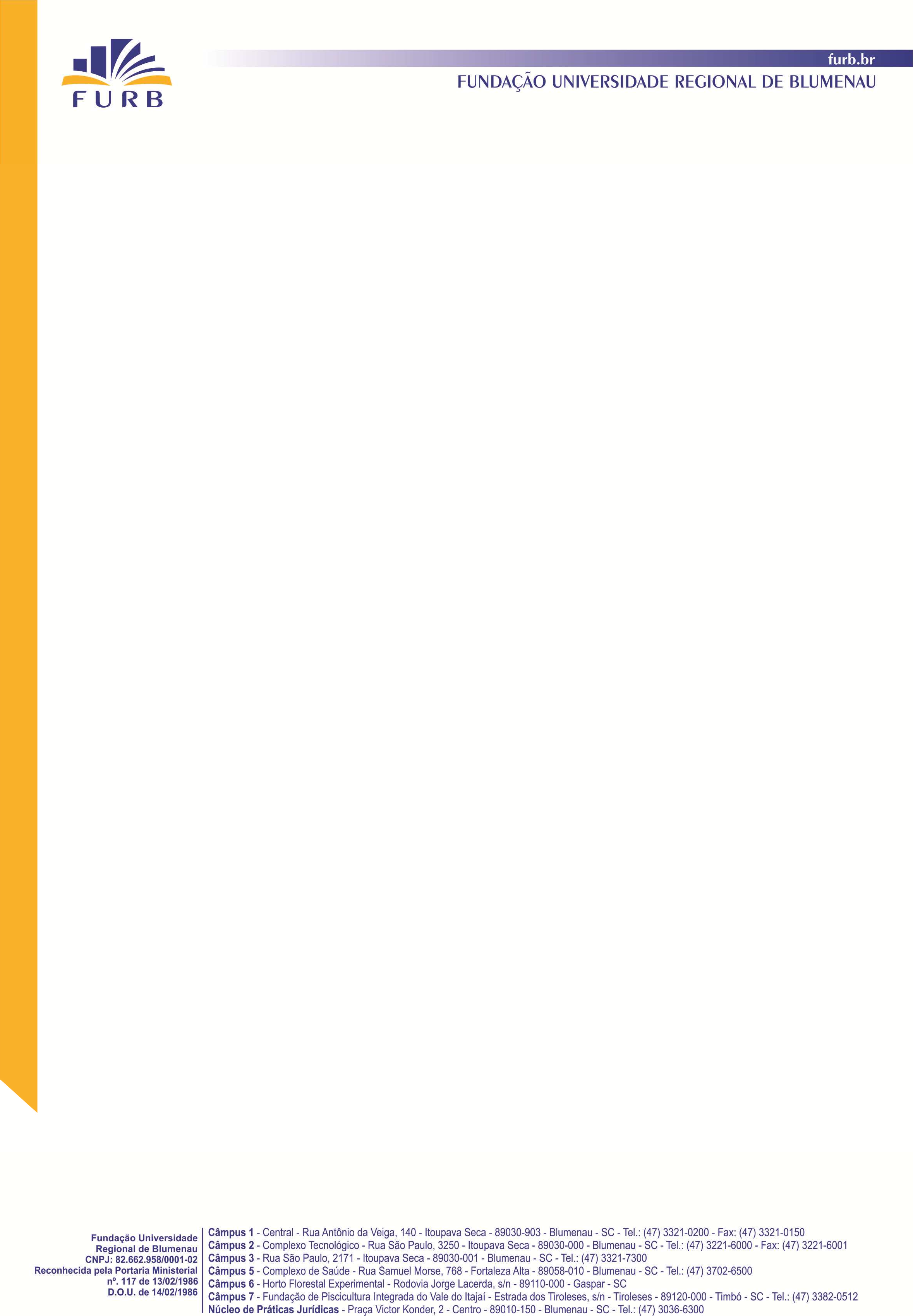    Em, 13 de março de 2023.                                                                           Para: DACP – Divisão de Administração Contábil e PatrimonialAssunto:  Solicitação de EmpenhoSolicitação de Empenho/ Autorização de Pagamento nº XXXDescrição:Neste campo deve constar a justificativa do pagamento, número da nota fiscal, vencimento,  forma de pagamento etc...Não são permitidas compras diretas, todas as compras de materiais devem ser feitas via Divisão de Administração de Materiais.Local/ PCCValor R$Código da Dotação:           	Dotação orçamentária liberada (Documentos sem dotação serão devolvidos) 	Necessário antecipar dotação orçamentária___________________________________________Carimbo e assinatura do ordenador de despesas